Inschrijfformulier 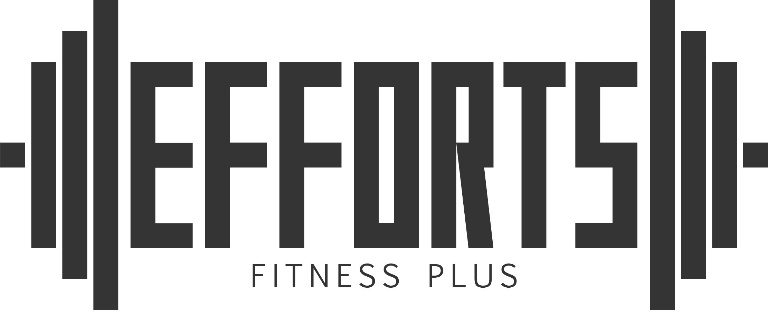 GAARNE INVULLEN IN BLOKLETTERSVoornaam:				m/v		Telefoon	:					Achternaam:						E-mail:						Adres:							Postcode:						Woonplaats:						Geboortedatum:					Indien minderjarig tot 18 jaar verplicht voornaam/achternaam en adres te vermelden van de ouder/wettelijk vertegenwoordiger. Voornaam:				m/v		Telefoon:						Achternaam:						E-mail:						Adres:							Postcode:						Woonplaats:									Automatische incassoHierbij machtig ik EffortsFitnessPlus voor het automatisch incasseren van het abonnementsgeld:  €			  	                      van bankrekeningnummer :	NL					 		van rekeninghouder : 						DIT GEDEELTE  IN TE VULLEN DOOR EffortsFitnessPlus:				Ingevoerd d.d.		 Soort abonnement:	 O Onbeperkt …………….. O Fitness only…………….. O 1 x per week………………. O Jeugd……. O 3e of meer gezinslid………. O Seniioren/Studenten				Administratiekosten: € 17,50					Abonnementsgeld:	 €						Bijzonderheden:													Let op, u gaat een abonnement aan voor een door u  bepaalde periode. Uw abonnement zal stilzwijgend worden verlengd voor een zelfde periode, tenzij duidelijk aangegeven. Opzegtermijn is 1 maand en dient schriftelijk via afmeldingsformulier te worden gemeld.Aanvangsdatum:						Behandeld  door:						Abonnementsgeld         O Voldaan	O Nog te voldoenDoor ondertekening heb ik kennis genomen van en accepteer ik de overeenkomst  met de daaraan verbonden ,volgens de Fit!vak,            Algemene Voorwaarden HANDTEKENING LIDHANDTEKENING OUDER/WETTELIJK VERTEGENWOORDIGER